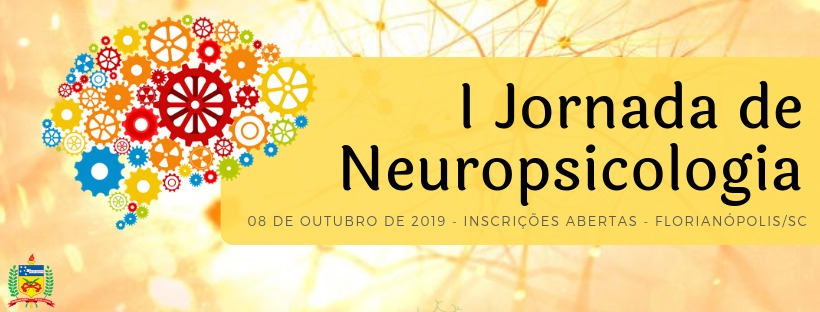 I Jornada de Neuropsicologia do curso de Psicologia da UFSCDATA DO EVENTO: 8 DE OUTUBRO (Terça-feira) (8h às 17h). LOCAL: Auditório do CFH (120 lugares)Público-alvo: Alunos de graduação em psicologia e áreas afins----------------------------------------------------Programação:8h às 8:30 - Credenciamento8:30 às 9:45 – Neuropsicologia: passado, presente e futuro - Profª Natália M. Dias9:45 às 10h - Intervalo10hs às 10:30 - Avaliação Neuropsicológica: Como eu faço? Bárbara Mendonça (Psicóloga, Mestranda do PPG Psicologia UFSC)10:30 às 11h - Reabilitação Neuropsicológica: Como eu faço? Olívia Kruger (Psicóloga, Mestranda do PPG Psicologia UFSC)11h às 12h - Memória: reflexões mnemônicas aplicadas à neuropsicologia. Adriano Machado (Biólogo, Doutorando PPG Neurociências UFSC)12h às 13:30 - Almoço13:30 às 14:30 - Avaliação Neuropsicológica em crianças com Transtorno do Espectro do Autismo. Hudelson dos Passos (Psicólogo, Mestrando do PPG Psicologia UFSC)14:30 às 15:15 - Projetos conduzidos na UFSC – Equipe das Profas Chrissie Carvalho e Natália M. Dias15:15 às 15:30 Intervalo15:30 às 17h – Discussão: Áreas de aplicação e intersecções da Neuropsicologia: Profas Natália M. Dias, Chrissie Carvalho e Fernanda Lopes Encerramento--------------------------------------------VAGAS LIMITADAS - Evento gratuitoInscrições: http://inscricoes.ufsc.br/activities/3866Aguarde confirmação de sua inscrição!Dúvidas: jornadaneuropsi@gmail.com* Haverá lista de presença durante o evento (2 pela manhã; 2 pela tarde).* Haverá envio de certificado aos participantes com pelo menos 75% de presença.Será disponibilizado anais do evento, com resumos expandidos, aos participantes e comunidade intra e extra-UFSC em formato pdf.Coordenação:Natália M. DiasChrissie F. CarvalhoFernanda M. LopesComissão Organizadora:Arieli Belloli RibeiroCamila Angelina de MoraesClarissa VenturieriGabriela Guarese de OliveiraJeniffer Evaristo de SouzaJoana Milan LorandiLaura BenedettiLaura Muneron BusattoNaomi StangeQuele de Souza Gomes SantosStefany LunkesVictoria Oldemburgo de MelloApoio:Avaliar PsicologiaMemnon edições científicasGrupo de Investigação em Neuropsicologia e Desenvolvimento Infantil (GINDI)Laboratório Interdisciplinar de Pesquisa em Neurodesenvolvimento Humano (LINHA)Laboratório de Psicologia Cognitiva Básica e Aplicada (LPCOG)